What am I wearing? Describe the clothes!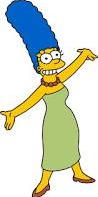 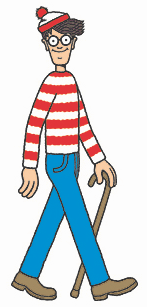 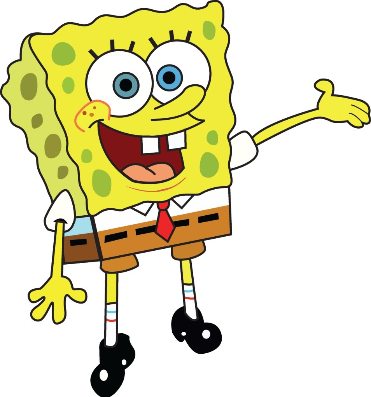 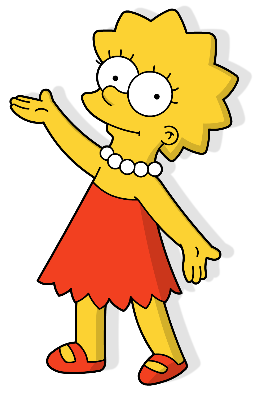 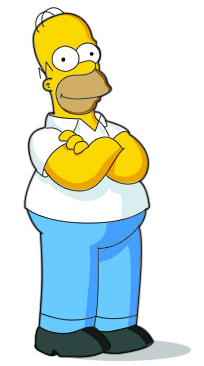 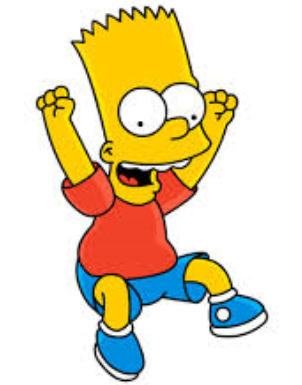 